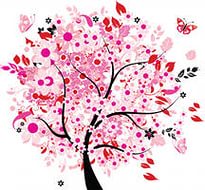 Методика диагностики уровня субъективного ощущения одиночества Д. Рассела и  М. Фергюсона.Инструкция: «Вам предлагается ряд утверждений. Рас­смотрите последовательно каждое и оцените с точки зре­ния частоты их проявления применительно к Вашей жиз­ни при помощи четырех вариантов ответов: «часто», «иног­да», «редко», «никогда». Выбранный вариант отметьте зна­ком «+».ОБРАБОТКА РЕЗУЛЬТАТОВ И ИНТЕРПРЕТАЦИЯ:Подсчитывается количество каждого из вариантов от­ветов. Сумма ответов «часто» умножается на три, «иног­да» — на два, «редко» — на один и «никогда» — на 0. Полученные результаты складываются. Максимально воз­можный показатель одиночества — 60 баллов.Высокую степень одиночества показывают от 40 до 60 баллов, от 20 до 40 баллов - средний уровень одиноче­ства, от 0 до 20 баллов — низкий уровень одиночества. Текст опросникаУтвержденияЧастоиногдаредкоиногда1. Я несчастлив, занимаясь столькими вещами в одиночку.2. Мне не с кем поговорить.3. Для меня невыносимо быть та­ким одиноким.4. Мне не хватает общения.5. Я чувствую, будто никто дей­ствительно не понимает себя.6. Я застаю себя в ожидании, что люди позвонят или напишут мне.7. Нет никого, к кому я мог бы обратиться.8. Я сейчас больше ни с кем не близок.9. Те, кто меня окружает, не раз­деляют мои интересы и идеи.10. Я чувствую себя покинутым.11. Я не способен раскрепощать­ся и общаться с теми, кто меня ок­ружает.12. Я чувствую себя совершенно одинокий.13. Мои социальные отношения и связи поверхностны.14. Я умираю по компании.15. В действительности никто как следует не знает меня.16. Я чувствую себя изолирован­ным от других.17. Я несчастен, будучи таким отверженным.18. Мне трудно заводить друзей.19. Я чувствую себя исключен­ным и изолированным другими.20. Люди вокруг меня, но не со мной.